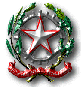                                                   Comprensivo di Porretta Terme Scuola Infanzia, Primaria e Secondaria I° grado via Marconi,  61  Porretta Terme ALTO RENO TERME 40046 (BO)tel. 0534/22448 – fax 0534/24414 - e-mail:BOIC832006@istruzione.itDa rilasciare a cura del medico Certificazione per la somministrazione di farmaci in orario ed ambito educativo/scolasticoAl Dirigente ScolasticoConstatata la assoluta necessità si prescrive la somministrazione dei farmaci sotto indicati in orario ed ambito educativo/scolastico al bambino/a – alunno/Cognome e Nome ……………………………………………………………………………………………………data e luogo di nascita………………………………………………………………………………………………residente a …………………………….............…………………………………………………………………….in Via e n°…………………………………………………… tel famiglia ……………………………………………frequentante la sezione / Classe ……………………………………………..della scuola……………………………..Somministrazione quotidiana del farmaco Nome commerciale ….................................................................................................. Durata della terapia:per tutto l'anno educativo / scolastico in corsodal ….................................... al …...........................................Modalità di conservazione …......................................................................…………………...................................….................................................................................................................................Nota ...........................................................................................................................….................................................................................................................................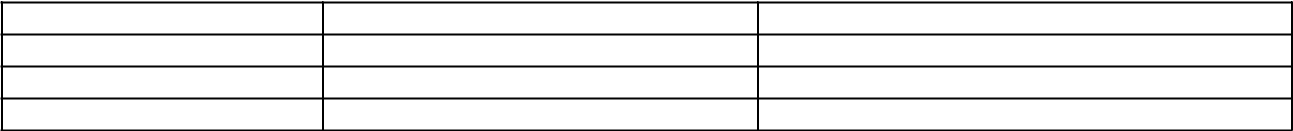 Capacità dell'alunno minorenne ad effettuare l’auto-somministrazione del farmaco (barrare la scelta):	SI’	NOB ) Somministrazione al bisogno / in emergenzaDescrizione dell'evento che richiede la somministrazione al bisogno del farmaco (specificare):……………………………………………………………………………………………………………………………………………………………………………………………………………………………………………………………………Nome commerciale del farmaco ….........................................................................………Durata della terapia:per tutto l'anno educativo / scolastico in corsodal ….................................... al …...........................................Modalità di conservazione …......................................................................…………………..….................................................................................................................................Nota:………………………………………………………………………………………………………………………………...............................................................................................................................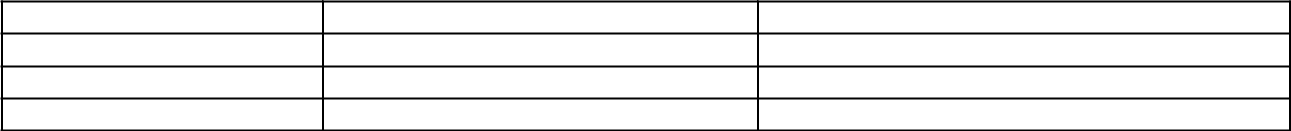 Capacità dell'alunno minorenne ad effettuare l’auto-somministrazione del farmaco (barrare la scelta):	SI'	NO  □Data ………………………Medico AUSL (Timbro e Firma)ORARIODOSEMODALITA’ DI SOMMINISTRAZIONEORARIODOSEMODALITA’ DI SOMMINISTRAZIONE